Primary School & Nursery ClassPupil Improvement Plan 2022/23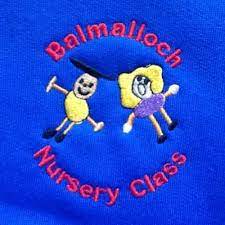 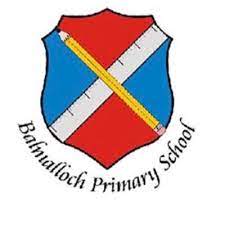   PARENTS/CARERS                                           Leadership of Change & Leadership of LearningWhat is School Improvement Planning?School Improvement Planning is a process by which members of the school community conducts a thorough evaluation of their school’s educational programming in the previous school year/s and the development of a written school plan that:Establishes the starting point for ongoing evaluation of effortsUnifies independently organised school improvement efforts from various areas of the total school programme into a single, focused process. Partners in Planning for ImprovementStart small – the most effective programmes come when adaptions can be made freely. Pupils and parents/carers need time to get used to the formality of the meetings and what is expected of them.High quality discussions around school improvement planning are vital.Regular meetings allow for more flexibility.Keep staff, pupils, parents and partners updated with any progress.In Partnership with …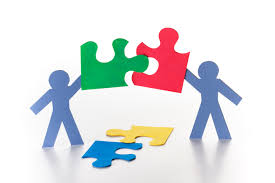 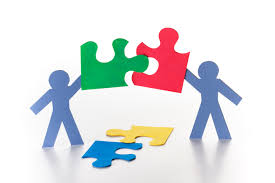  Staff		 Pupils		 Parents		 CommunityImprovement questionsHow do your pupils help to shape and evaluate your school improvement plan?How well do you engage parents and partners in identifying/evaluating school priorities?Taking Account of…National Improvement Framework for Scottish EducationHow Good Is Our School?, How Good Is Our School – Learners?, How Good Is Our Early Learning and Childcare?The Scottish Attainment ChallengePupil Improvement Plan Pupil Voice Group: Pupil Council        STAFF MEMBERS LEADING:    SMT: Mr John Paterson	TEACHERS: Miss Dianne Wright and Miss Kirsty HayAppendix 1:When considering your Cluster and School Improvement Priorities, you are asked to provide links to the following, as well as the Quality Indicators within HGIOS4 and HGIOELC:Pupil Voice Improvement PriorityTargetsTimescaleDate Range of this Plan: August 2022 to June 2023             Topic: Pupil VoiceOur Overall aim for this Topic: To ensure each child in the school has a voice or an opportunity to be represented by a Pupil Council committee member. To discuss and explore issues identified by pupils and to empower them to make decisions and choices about issues that impact them. To be a physical presence in the school for children to be able to raise concerns with committee members – creation of ‘Voices Boxes’.By June 2023Date Range of this Plan: August 2022 to June 2023             Topic: Pupil VoiceOur Overall aim for this Topic: To ensure each child in the school has a voice or an opportunity to be represented by a Pupil Council committee member. To discuss and explore issues identified by pupils and to empower them to make decisions and choices about issues that impact them. To develop the promotion of Children’s Rights, working in collaboration with the Rights Respecting Committee. By June 2023Date Range of this Plan: August 2022 to June 2023             Topic: Pupil VoiceOur Overall aim for this Topic: To ensure each child in the school has a voice or an opportunity to be represented by a Pupil Council committee member. To discuss and explore issues identified by pupils and to empower them to make decisions and choices about issues that impact them. To conduct surveys about topics important to children in the school, such as playground games and activities, and to follow through with suggestions when possible.By June 2023Date Range of this Plan: August 2022 to June 2023             Topic: Pupil VoiceOur Overall aim for this Topic: To ensure each child in the school has a voice or an opportunity to be represented by a Pupil Council committee member. To discuss and explore issues identified by pupils and to empower them to make decisions and choices about issues that impact them. To identify significant dates in the calendar that celebrate equality or children’s voices and promote these throughout the school e.g. Black History Month, Children in Need.By June 2023Date Range of this Plan: August 2022 to June 2023             Topic: Pupil VoiceOur Overall aim for this Topic: To ensure each child in the school has a voice or an opportunity to be represented by a Pupil Council committee member. To discuss and explore issues identified by pupils and to empower them to make decisions and choices about issues that impact them. To create opportunities for children out with the committee to represent their views or participate in competitions and discussions. By June 2023ResourcesChildren in Need PackInformation and details related to other significant celebrations and datesPotential funding for improvements to or around the schoolCreation of voice boxes. Involvement of Parents/CarersCheckpoint 1 – Term 1Checkpoint 2 – Term 2Checkpoint 3 – Term 3Checkpoint 4 – Term 4UNCRCHGIOS 4 & HGIOELCCHGIOS LEARNERSNational Improvement Framework: priorities and driversArticle 1 - definition of the childArticle 2 - non-discriminationArticle 3 - best interests of the childArticle 4 - implementation of the ConventionArticle 5 - parental guidance and child's evolving capacitiesArticle 6 - life, survival and developmentArticle 7 - birth registration, name, nationality, careArticle 8 - protection and preservation of identityArticle 9 - separation from parentsArticle 10 - family reunificationArticle 11 - abduction and non-return of childrenArticle 12 - respect for the views of the childArticle 13 - freedom of expressionArticle 14 - freedom of thought, belief and religionArticle 15 - freedom of associationArticle 16 - right to privacy                                 Article 17 - access to information from the mediaArticle 18 - parental responsibilities and state assistanceArticle 19 - protection from violence, abuse and neglectArticle 20 - children unable to live with their familyArticle 21 – adoptionArticle 22 - refugee childrenArticle 23 - children with a disabilityArticle 24 - health and health servicesArticle 25 - review of treatment in careArticle 26 - social securityArticle 27 - adequate standard of livingArticle 28 - right to educationArticle 29 - goals of educationArticle 30 - children from minority or indigenous groupsArticle 31 - leisure, play and cultureArticle 32 - child labourArticle 33 - drug abuseArticle 34 -sexual exploitationArticle 35 - abduction, sale and traffickingArticle 36 - other forms of exploitationArticle 37 - inhumane treatment and detentionArticle 38 - war and armed conflictsArticle 39 - recovery from trauma and reintegrationArticle 40 - juvenile justiceArticle 41 - respect for higher national standardsArticle 42 - knowledge of rightsHGIOS & HGIOELCC1.1: Self-evaluation for self-improvement1.2: Leadership for learning1.3: Leadership of change1.4: Leadership and management of staff1.5: Management of resources to promote equity2.1: Safeguarding and child protection2.2: Curriculum2.3: Learning teaching and assessment2.4: Personalised support 2.5: Family learning2.6: Transitions2.7: Partnerships 3.1: Ensuring wellbeing, equality and 	inclusion 3.2: Raising attainment and achievement 3.3: Increasing creativity and employability Specific to HGIOELC 3.2: Securing children’s progress 3.3: Developing creativity and skills for lifeHGIOS – LEARNERESOur RelationshipsOur Learning and TeachingOur School and CommunityOur Health and WellbeingOur Successes and AchievementsNIF PrioritiesPlacing the human rights and needs of every child and young person at the centre of educationImprovement in children and young people’s health and wellbeing; Closing the attainment gap between the most and least disadvantaged children and young people; Improvement in skills and sustained, positive school leaver destinations for all young people Improvement in attainment, particularly in literacy and numeracy.NIF DriversSchool and ELC LeadershipTeacher and Practitioner ProfessionalismParent/Carer Involvement and EngagementCurriculum and AssessmentSchool and ELC ImprovementPerformance InformationAugust 2022September 2022October 2022November 2022December 2022To identify members of committee for 2022-23.-application forms to be given out.-to photograph members for display. Members selected and discussion of expectations and committee rules and standards.Participate in “Black History Month”. Committee educates themselves on this topic identifying significant figures and events. Promotion of Black History Month around the school and creation of posters. Organisation of Children in Need Day. Committee will decide how they want to celebrate this and the appropriateness of activities. Class visits to remind pupils and creation of posters.Implementation and creation of ‘Voice Boxes’ placed around the school. Committee will decide where these will be placed, how they will be promoted and the purpose of these.January 2023February 2023March 2023April 2023May 2023June 2023LGBT History MonthChildren’s Mental Health WeekWorlds Random Acts of Kindness DayCommittee to choose how to celebrate LGBT History Month – identifying key figures and their impact.Children’s Mental Health Week – Creation of ‘Positive Pals’ option. Discuss with pupils what they need when having a ‘sad day’. Create random acts of kindness and awards for pupil participation. World Down Syndrome DayOpportunity for committee to educate children on Down Syndrome – identify key figures.World Autism Awareness DayCommittee could contact Autism charity. Speak with friends or families who work with autistic children and identify ways of making our school more autism friendly. Suggest a quiet afternoon or mindfulness hour.  